РОССИЙСКАЯ ФЕДЕРАЦИЯИвановская область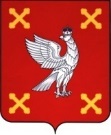      Администрация  Шуйского муниципального районаПОСТАНОВЛЕНИЕот  07.05.2018 № 335-пг. ШуяОб утверждении порядка предоставления  жилых помещений муниципального жилищного фонда коммерческого использованияВ соответствии с пунктом 4 части 1 статьи 14 Жилищного кодекса Российской Федерации, статьей 16 Федерального закона от 06.10.2003 № 131-ФЗ «Об общих принципах организации местного самоуправления в  Российской Федерации», главой 35 Гражданского кодекса Российской Федерации, Уставом Шуйского муниципального района, Администрация Шуйского муниципального района постановляет:Утвердить порядок предоставления жилых помещений муниципального жилищного фонда коммерческого использования (прилагается).Контроль за исполнением настоящего постановления возложить на заместителя главы администрации Николаенко В.В.Постановление вступает в силу с момента его опубликования.                                                                                                    Приложениек постановлению АдминистрацииШуйского муниципального района                                                                                                 от 07.05.2018 № 335-пПОРЯДОКпредоставления жилых помещений муниципального жилищного фонда коммерческого использованияОбщие положенияПорядок предоставления жилых помещений муниципального жилищного фонда коммерческого использования (далее - Порядок) разработан в соответствии с Конституцией Российской Федерации, статьями 209, 215, 288, главой 35 Гражданского кодекса Российской Федерации, статьей 16 Федерального закона от 06.10.2003 N 131-ФЗ "Об общих принципах организации местного самоуправления в Российской Федерации", в целях рационального использования муниципального жилищного фонда и обеспечения прав граждан на жилище и определяет условия предоставления гражданам на коммерческой основе жилых помещений, находящихся в муниципальной собственности Шуйского муниципального района.Коммерческий наем жилых помещений представляет собой основанное на договоре срочное возмездное владение и (или) пользование жилыми помещениями с правом оформления регистрации по месту пребывания на срок действия договора коммерческого найма жилого помещения муниципального жилищного фонда коммерческого использования.Договор коммерческого найма жилого помещения - соглашение, по которому собственник жилого помещения или уполномоченное им лицо (далее - Наймодатель) передает другой стороне (далее - Наниматель) жилое помещение за плату во временное владение и пользование, а Наниматель обязуется использовать его в соответствии с назначением и своевременно выполнять обязательства по договору. Договор коммерческого найма жилого помещения считается заключенным с момента его подписания Наймодателем и Нанимателем.Документом, регулирующим отношения Наймодателя с Нанимателем, является договор, заключаемый  в письменной форме. Форма договора коммерческого найма жилого помещения муниципального жилищного фонда коммерческого использования прилагается к настоящему Порядку (Приложение № 1).Фактическая передача жилого помещения в пользование гражданам осуществляется  на основании акта приема-передачи жилого помещения (Приложение № 2).Договор коммерческого найма жилого помещения - соглашение, по которому собственник жилого помещения или уполномоченное им лицо (далее - Наймодатель) передает другой стороне (далее - Наниматель) жилое помещение за плату во временное владение и пользование, а Наниматель обязуется использовать его в соответствии с назначением и своевременно выполнять обязательства по договору. Договор коммерческого найма жилого помещения считается заключенным с момента его подписания Наймодателем и Нанимателем. В договоре коммерческого найма жилого помещения должны быть указаны граждане, которые будут постоянно проживать в жилом помещении вместе с Нанимателем. С согласия Наймодателя, Нанимателя и граждан, постоянно с ним проживающих, в жилое помещение могут быть вселены другие граждане в качестве постоянно проживающих с Нанимателем. Вселение возможно при условии соблюдения требований о норме общей площади, приходящейся на каждого проживающего в жилом помещении. При вселении несовершеннолетних детей к родителям такого согласия не требуется. Наниматель обязан ознакомить указанных в договоре коммерческого найма жилого помещения граждан с его условиями. Объектом договора коммерческого найма может быть изолированное жилое помещение (жилой дом, часть жилого дома, квартира, часть квартиры, комната), пригодное для постоянного проживания граждан, свободное от прав третьих лиц, равно как от других обязательств. На условиях договора коммерческого найма жилого помещения могут предоставляться жилые помещения муниципального жилищного фонда с ограниченным уровнем благоустройства, без ограничения нормой предоставления.Под жилыми помещениями с ограниченным уровнем благоустройства следует понимать жилые помещения, в которых отсутствует одно и (или) несколько видов благоустройств, таких как: водопровод, горячее водоснабжение, ванна, канализация, а также жилые помещения, оборудованные печным отоплением.Предоставление жилых помещений по договору коммерческого найма жилого помещения не связано с очередностью предоставления гражданам жилых помещений по договорам социального найма.Жилые помещения, отнесенные к жилищному фонду коммерческого использования в соответствии с настоящим Порядком, не подлежат обмену, приватизации и иным гражданско-правовым сделкам по отчуждению имущества.Порядок включения жилых помещений в жилищный фонд коммерческого использованияИспользование жилого помещения в качестве жилого помещения муниципального жилищного фонда коммерческого использования допускается только после отнесения его к муниципальному жилищному фонду коммерческого использования.Не допускается включение в жилищный фонд коммерческого использования:- жилых помещений, занятых по договорам социального найма;- жилых помещений, занятых по договорам специализированного жилого помещения;- жилых помещений, признанных в установленном порядке непригодными для проживания;- жилых помещений, расположенных в домах, признанных в установленном порядке аварийными и подлежащими сносу или реконструкции; - жилых помещений, расположенных в домах, подлежащих сносу в связи с предоставлением земельного участка под строительство или реконструкцию объектов или изъятием земельного участка для государственных или муниципальных нужд.Включение жилого помещения в жилищный фонд коммерческого использования, а также исключение его из указанного фонда осуществляются на основании рекомендации комиссии по жилищным вопросам Администрации Шуйского муниципального района путем издания соответствующего постановления Администрации Шуйского муниципального района.  Для включения жилого помещения в состав жилищного фонда коммерческого использования отдел муниципального хозяйства и градостроительной деятельности Администрации Шуйского муниципального района (далее по тексту - Отдел МХ и ГД) осуществляет подготовку соответствующего предложения на рассмотрение комиссии по жилищным вопросам Администрации Шуйского муниципального района с приложением следующих документов: Выписка из реестра объектов муниципальной собственности.Выписка из Единого государственного реестра недвижимости (далее - ЕГРН) об основных характеристиках и зарегистрированных правах на объект недвижимости, выданная федеральным органом исполнительной власти, уполномоченным Правительством Российской Федерации на осуществление государственного кадастрового учета, государственной регистрации прав, ведение ЕГРН и предоставление сведений, содержащихся в ЕГРН, его территориальными органами (далее - орган регистрации прав).Сведения об отсутствии граждан, зарегистрированных по месту жительства в указанном жилом помещении.Учет предоставленных и освобождающихся жилых помещений жилищного фонда коммерческого использования осуществляет отдел по управлению имуществом  и муниципальным заказам Администрации Шуйского муниципального района.Условия коммерческого найма Лицом, уполномоченным от имени собственника - муниципального образования Шуйский муниципальный район  на заключение договоров коммерческого найма жилых помещений муниципального жилищного фонда коммерческого использования, является глава Шуйского муниципального района.Наниматель жилого помещения муниципального жилищного фонда коммерческого использования - гражданин Российской Федерации, зарегистрированный по месту жительства в Шуйском муниципальном районе, не обеспеченный жилым помещением на территории Шуйского муниципального района либо обеспеченный жилым помещением, но нуждающийся в улучшении жилищных условий.Жилые помещения по договорам коммерческого найма могут быть предоставлены следующим категориям граждан:гражданам, у которых единственные жилые помещения (в том числе частного жилищного фонда) признаны в установленном порядке непригодными для проживания и ремонту или реконструкции не подлежат;гражданам, у которых единственные жилые помещения (в том числе частного жилищного фонда) расположены в многоквартирных жилых домах, признанных в установленном порядке аварийными;гражданам, состоящим на учете в качестве нуждающихся в жилых помещениях в Администрации Шуйского муниципального района либо имеющим право быть признанными нуждающимися в жилых помещениях по основаниям, установленным ст. 51 ЖК РФ.При обращении о предоставлении по договору коммерческого найма в отношении одного и того же жилого помещения нескольких граждан преимущественное право на заключение договора коммерческого найма имеет лицо, обратившееся с соответствующим заявлением раньше других.Наниматель обязан использовать жилое помещение по назначению, исключительно для проживания, а также содержать помещение в технически исправном и надлежащем санитарном состоянии.Наниматель не имеет права производить переустройство и (или) перепланировку жилого помещения без предварительного согласования с Наймодателем.Наниматель обязан своевременно производить за свой счет текущий ремонт жилого помещения и обеспечивать Наймодателю беспрепятственный доступ в жилое помещение для осмотра его технического состояния.Наймодатель не отвечает за недостатки сданного в коммерческий наем жилого помещения, которые были им оговорены при заключении договора коммерческого найма или были заранее известны Нанимателю либо должны были быть обнаружены Нанимателем во время осмотра жилого помещения при заключении договора коммерческого найма или передаче жилого помещения.Договор коммерческого найма жилого помещения заключается на срок, определенный договором, но не более чем на 5 лет.Договор коммерческого найма прекращает свое действие по истечении срока, на который он был заключен, если Наниматель не обратился с заявлением о заключении договора на новый срок, либо досрочно в случае утраты гражданами, указанными в пункте 3.2 настоящего Порядка, оснований, дающих право на предоставление жилого помещения муниципального жилищного фонда коммерческого использования:предоставление жилого помещения по договору социального найма, жилого помещения специализированного жилищного фонда или снятие с учета граждан в качестве нуждающихся в жилых помещениях (для граждан, состоящих на дату заключения договора коммерческого найма на учете граждан в качестве нуждающихся в жилых помещениях в Администрации Шуйского муниципального района); предоставление другого благоустроенного жилого помещения по договору социального найма или предоставление возмещения за жилое помещение (для граждан, у которых единственные жилые помещения (в том числе частного жилищного фонда) расположены в многоквартирных жилых домах, признанных в установленном порядке аварийными);предоставление другого благоустроенного жилого помещения по договору социального найма (для граждан, у которых единственные жилые помещения (в том числе частного жилищного фонда) признаны в установленном порядке непригодными для проживания и ремонту или реконструкции не подлежат);) приобретение в собственность жилого помещения.Наниматель, надлежащим образом исполнявший свои обязанности, по истечении срока договора коммерческого найма жилого помещения имеет преимущественное право на заключение договора на новый срок.Заключение договора на новый срок осуществляется в соответствии с разделом 4 настоящего Порядка.Дееспособный член семьи Нанимателя с согласия остальных членов своей семьи и Наймодателя вправе требовать признания себя Нанимателем по ранее заключенному договору коммерческого найма вместо первоначального Нанимателя (в пределах срока действия договора). Такое же право принадлежит в случае смерти Нанимателя любому дееспособному члену семьи умершего Нанимателя.Договор коммерческого найма жилого помещения сохраняет действие при временном отсутствии Нанимателя. При этом Наниматель или по его поручению уполномоченное лицо обязаны вносить плату за пользование жилым помещением (плату за наем), плату за содержание и ремонт жилого помещения, включающую в себя плату за услуги и работы по управлению многоквартирным домом, содержанию и текущему ремонту общего имущества в многоквартирном доме и плату за коммунальные услуги.Наниматель несет ответственность перед Наймодателем за действия граждан, совместно проживающих с ним в жилом помещении, предоставленном ему по договору коммерческого найма жилого помещения, которые нарушают условия договора коммерческого найма жилого помещения. Если Наниматель не возвратил жилое помещение либо возвратил его несвоевременно, Наймодатель вправе потребовать от Нанимателя внесения платы за жилое помещение за все время просрочки. В случае когда указанная плата не покрывает причиненных Наймодателю убытков, он может потребовать их возмещения в полном объеме.Наниматель не вправе без письменного согласия Наймодателя вселять в жилое помещение лиц, не указанных в договоре коммерческого найма жилого помещения, кроме несовершеннолетних детей.Иные права и обязанности Наймодателя и Нанимателя жилого помещения по договору коммерческого найма, а также порядок и условия изменения и расторжения договора коммерческого найма жилого помещения определяются договором коммерческого найма жилого помещения.К договору коммерческого найма жилого помещения, заключенному на срок до одного года (краткосрочный наем), не применяются правила, предусмотренные пунктами 3.10, 3.11 настоящего Порядка, если договором коммерческого найма не предусмотрено иное.Наниматель жилого помещения вправе с согласия других граждан, постоянно проживающих с ним, в любое время расторгнуть договор коммерческого найма с письменным предупреждением Наймодателя за три месяца.Договор коммерческого найма жилого помещения может быть расторгнут в судебном порядке по требованию Наймодателя в случаях:  образования задолженности по оплате за жилищно-коммунальные услуги, размер которой превышает размер платы за жилищно-коммунальные услуги, начисленной за шесть месяцев, а при краткосрочном найме - за два месяца;разрушения или порчи жилого помещения Нанимателем или другими гражданами, за действия которых он отвечает;систематического нарушения прав и законных интересов соседей, которое делает невозможным совместное проживание в одном жилом помещении;использования жилого помещения не по назначению.Договор коммерческого найма жилого помещения может быть расторгнут в судебном порядке по требованию любой из сторон:- если помещение признано аварийным;- в других случаях, предусмотренных гражданским и (или) жилищным законодательством.В случае расторжения договора коммерческого найма Наниматель и члены его семьи, а также другие граждане, проживающие с ним в жилом помещении к моменту расторжения договора коммерческого найма, подлежат выселению из жилого помещения.Порядок предоставления жилых помещений по договорам коммерческого наймаПредоставление гражданам по договору коммерческого найма жилого помещения осуществляется на основании рекомендации комиссии по жилищным вопросам Администрации Шуйского муниципального района. Решение о предоставлении принимается в форме постановления Администрации Шуйского муниципального района.Основанием для вселения в жилое помещение является договор коммерческого найма жилого помещения, заключенный в соответствии с настоящим Порядком между Наймодателем и Нанимателем.В случае если гражданин, в отношении которого принято решение о предоставлении жилого помещения по договору коммерческого найма, в течение месяца с даты его уведомления о принятом решении не подписал договор коммерческого найма жилого помещения и не сообщил в Администрацию Шуйского муниципального района в письменной форме о невозможности подписать договор, решение о предоставлении жилого помещения по договору коммерческого найма подлежит отмене.Датой уведомления гражданина о принятом решении о предоставлении жилого помещения по договору коммерческого найма считается:- дата вручения гражданину или его представителю уведомления лично под роспись;- дата, указанная в уведомлении о вручении к заказному письму в качестве даты получения гражданином данного письма;- дата возврата почтовой службой уведомления, не полученного гражданином.Отмена решения о предоставлении жилого помещения по договору коммерческого найма не препятствует повторному обращению гражданина в Администрацию Шуйского муниципального района, с заявлением о предоставлении жилого помещения по договору коммерческого найма в соответствии с настоящим Порядком.Основанием для рассмотрения вопроса о предоставлении гражданину жилого помещения по договору коммерческого найма является его заявление о предоставлении такого помещения, поданное на имя Главы Шуйского муниципального района, к которому прилагаются необходимые документы:документ, удостоверяющий личность заявителя;согласие в письменной форме всех совершеннолетних членов семьи заявителя на заключение договора коммерческого найма жилого помещения;документы, подтверждающие состав семьи (копии паспортов членов семьи, копии свидетельств о рождении членов семьи, не достигших 14-летнего возраста, копия свидетельства о заключении брака, судебные решения о признании членом семьи);документ, подтверждающий, что единственное жилое помещение (в том числе частный жилищный фонд) стало непригодным для проживания в результате чрезвычайных обстоятельств (для соответствующей категории граждан):документ, подтверждающий признание жилого помещения непригодным для проживания либо многоквартирного дома аварийным;справка органов ГО и ЧС (МЧС России) о пожаре (акт о пожаре);заключение специализированной организации о техническом состоянии пострадавшего объекта;документ, подтверждающий необходимость проведения капитального ремонта или реконструкции дома, если такая реконструкция или ремонт не могут быть проведены без выселения проживающих в нем граждан (для соответствующей категории граждан);справки, оформленные на каждого члена семьи, о правах на недвижимое имущество, расположенное на территории Шуйского муниципального района:выписка из ЕГРН о правах заявителя и членов его семьи на имевшиеся (имеющиеся) у них объекты недвижимости, расположенные на территории Шуйского муниципального района, выданная органом регистрации прав;справка о наличии или отсутствии в собственности заявителя и членов его семьи объектов недвижимого имущества, расположенных на территории Шуйского муниципального района, выданная организацией, осуществляющей технический учет и техническую инвентаризацию объектов капитального строительства (для лиц, родившихся ранее 31.01.1998); документ, на основании которого заявитель и члены его семьи используют жилое помещение, занимаемое на момент подачи заявления (в случае если заявитель и члены его семьи имеют регистрацию на территории Шуйского муниципального района):выписка из ЕГРН об основных характеристиках и зарегистрированных правах на объект недвижимости, выданная органом регистрации прав; правоустанавливающие документы на жилое помещение, права на которое не зарегистрированы в ЕГРН, но оформлены до 31.01.1998, выданные организацией, осуществляющей технический учет и техническую инвентаризацию объектов капитального строительства;правоустанавливающие документы на жилое помещение, подтверждающие право пользования жилым помещением (договор, ордер, решение о предоставлении жилого помещения и т.п.);сведения о гражданах, зарегистрированных в жилом помещении;доверенность, оформленная в установленном порядке (в случае представления интересов гражданина уполномоченным лицом);сведения об отсутствии задолженности по оплате за жилое помещение и коммунальные услуги в виде справок из соответствующих ресурсоснабжающих и обслуживающих организаций.Указанные сведения предоставляются в случае решения вопроса о заключении с заявителем договора коммерческого найма жилого помещения на новый срок в соответствии с пунктом 3.10 настоящего Порядка.В соответствии с Федеральным законом от 27.07.2006 N 152-ФЗ "О персональных данных" Администрация Шуйского муниципального района запрашивает согласие заявителя и всех совершеннолетних членов его семьи на обработку персональных данных.Для рассмотрения заявления о заключении договора коммерческого найма жилых помещений муниципального жилищного фонда Администрация Шуйского муниципального района запрашивает следующие документы (их копии или содержащиеся в них сведения), если они не были представлены Заявителем по собственной инициативе:выписку из ЕГРН о правах заявителя и членов его семьи на имевшиеся (имеющиеся) у них объекты недвижимости, расположенные на территории Шуйского муниципального района, выданную органом регистрации прав;сведения о гражданах, зарегистрированных в жилом помещении;справку органов ГО и ЧС (МЧС России) о пожаре (акт о пожаре);выписку из ЕГРН об основных характеристиках и зарегистрированных правах на объект недвижимости, выданную органом регистрации прав. Порядок оплаты за наем жилого помещения по договору коммерческого наймаПлата за жилое помещение и коммунальные услуги для Нанимателя жилого помещения, занимаемого по договору коммерческого найма жилого помещения муниципального жилищного фонда коммерческого использования, включает в себя:- плату за пользование жилым помещением (плата за наем);- плату за содержание и ремонт жилого помещения, включающую в себя плату за услуги и работы по управлению многоквартирным домом, содержанию и текущему ремонту общего имущества в многоквартирном доме;- плату за коммунальные услуги. Размер платы за наем жилого помещения жилищного фонда коммерческого использования определяется постановлением Администрации Шуйского муниципального района.Размер платы за содержание и ремонт жилого помещения и коммунальные услуги устанавливается в соответствии с действующим законодательством Российской Федерации, а также муниципальными правовыми актами.                                                                                                    Приложение № 1к порядку предоставления жилыхпомещений муниципального жилищногофонда коммерческого использованияДОГОВОРкоммерческого найма жилого помещениямуниципального жилищного фонда коммерческого использованияШуйский муниципальный район                              "____" _____________ 20___ г.Администрация Шуйского муниципального района в лице _________________, действующего на основании ____________ от "___" ________ 20__ г. N _____, именуемая в дальнейшем Наймодатель, с одной стороны, и гражданин(ка) _______________, именуемый в дальнейшем Наниматель, с другой стороны, заключили настоящий договор о нижеследующем.1. Предмет договора1.1. По настоящему договору Наймодатель предоставляет Нанимателю за плату во владение и пользование для проживания находящееся в муниципальной собственности жилое помещение, состоящее из ____ комнат(ы) в _______________ квартире (доме) общей площадью _______ кв. метров, в том числе жилой площадью _______ кв. метров, расположенное по адресу: _____________________________________________, с правом оформления регистрации по месту пребывания на срок действия настоящего договора.1.2. Совместно с Нанимателем в жилом помещении будут проживать:1) _______________________________________________________________________;2) _______________________________________________________________________;3) _______________________________________________________________________.1.3. Лица, проживающие совместно с Нанимателем, пользуются равными с ним правами и несут солидарную ответственность по обязательствам Нанимателя, вытекающим из настоящего договора.1.4. Жилое помещение отнесено к муниципальному жилищному фонду коммерческого использования на основании постановления Администрации Шуйского муниципального района от "____" ______ 20__ г. N ___.1.5. Жилое помещение предоставлено Нанимателю на основании постановления Администрации Шуйского муниципального района от "___" _______ 20__ г. N ___.2. Права и обязанности Наймодателя2.1. Наймодатель имеет право:2.1.1. Требовать своевременного внесения платы за наем жилого помещения, содержание и ремонт жилья, коммунальные услуги.2.1.2. Требовать допуска в жилое помещение в заранее согласованное сторонами настоящего договора время своих работников или уполномоченных лиц для осмотра технического и санитарного состояния жилого помещения, санитарно-технического и иного оборудования, находящегося в нем, для выполнения необходимых ремонтных работ, а для ликвидации аварий - в любое время.2.1.3. Осуществлять иные права, предусмотренные законодательством Российской Федерации.2.2. Наймодатель обязан:2.2.1. Передать Нанимателю свободное от прав третьих лиц и пригодное для проживания жилое помещение.2.2.2. Принимать участие в надлежащем содержании и ремонте общего имущества в многоквартирном доме, в котором находится сданное по настоящему договору жилое помещение.2.2.3. Обеспечивать предоставление Нанимателю коммунальных услуг надлежащего качества.2.2.4. Принять в установленные сроки жилое помещение у Нанимателя после расторжения настоящего договора.3. Права и обязанности Нанимателя3.1. Наниматель имеет право:3.1.1. Пользоваться общим имуществом в многоквартирном доме.3.1.2. Требовать от Наймодателя надлежащего участия в содержании и ремонте общего имущества в многоквартирном доме, а также предоставления коммунальных услуг надлежащего качества в соответствии со степенью благоустройства предоставленного жилого помещения.3.1.3. Расторгнуть в любое время настоящий договор с согласия проживающих совместно с Нанимателем членов семьи и письменным предупреждением Наймодателя не менее чем за три месяца до предполагаемой даты расторжения договора.3.2. Наниматель обязан:3.2.1. Принять от Наймодателя жилое помещение в срок, не превышающий 5 дней со дня подписания настоящего договора.3.2.2. Соблюдать правила пользования жилым помещением.3.2.3. Использовать жилое помещение в соответствии с его назначением.3.2.4. Поддерживать в исправном состоянии жилое помещение, санитарно-техническое и иное оборудование, находящееся в нем, общее имущество в многоквартирном доме, объекты благоустройства, обеспечивать их сохранность. При обнаружении неисправностей жилого помещения или санитарно-технического и иного оборудования, находящегося в нем, немедленно принимать возможные меры к их устранению и в случае необходимости сообщать о них Наймодателю.3.2.5. Производить текущий ремонт занимаемого жилого помещения за счет собственных средств.3.2.6. Не производить переустройство и (или) перепланировку жилого помещения без получения предварительного согласования Наймодателя.3.2.7. Своевременно и в полном объеме вносить в установленном порядке в срок до 10 числа каждого месяца плату за пользование жилым помещением (плата за наем), за содержание и ремонт жилого помещения, включающую в себя плату за услуги и работы по управлению многоквартирным домом, содержанию и текущему ремонту общего имущества в многоквартирном доме, за коммунальные услуги. В случае невнесения в установленный срок платы за наем жилого помещения, содержание и ремонт жилья, коммунальные услуги Наниматель уплачивает Наймодателю пени в размере, установленном Жилищным кодексом Российской Федерации, что не освобождает Нанимателя от уплаты причитающихся платежей.3.2.8. Информировать Наймодателя об изменении оснований и условий, дающих право пользования жилым помещением по настоящему договору, не позднее 5 рабочих дней со дня такого изменения.3.2.9. Допускать в заранее согласованное сторонами настоящего договора время в занимаемое жилое помещение работников Наймодателя или уполномоченных им лиц, представителей органов государственного надзора и контроля для осмотра технического и санитарного состояния жилого помещения, санитарно-технического и иного оборудования, находящегося в нем, а для ликвидации аварии - в любое время.3.2.10. Освободить по истечении срока договора и передать Наймодателю жилое помещение в технически исправном состоянии.3.2.11. Нести иные обязанности, предусмотренные законодательством Российской Федерации.4. Срок договора4.1. Настоящий договор вступает в силу с момента его подписания и действует до _______________.Договор коммерческого найма прекращает свое действие в случае утраты гражданами оснований, дающих право на предоставление жилого помещения муниципального жилищного фонда коммерческого использования:а) предоставление жилого помещения по договору социального найма, жилого помещения специализированного жилищного фонда или снятие с учета граждан в качестве нуждающихся в жилых помещениях (для граждан, состоящих на дату заключения договора коммерческого найма в Администрации Шуйского муниципального района на учете граждан в качестве нуждающихся в жилых помещениях);б) предоставление другого благоустроенного жилого помещения по договору социального найма или предоставление возмещения за жилое помещение (для граждан, у которых единственные жилые помещения (в том числе частного жилищного фонда) расположены в многоквартирных жилых домах, признанных в установленном порядке аварийными);в) предоставление другого благоустроенного жилого помещения по договору социального найма (для граждан, у которых единственные жилые помещения (в том числе частного жилищного фонда) признаны в установленном порядке непригодными для проживания и ремонту или реконструкции не подлежат);г) приобретение в собственность жилого помещения.4.2. По соглашению сторон договор может быть расторгнут в любое время.4.3. Договор может быть расторгнут в судебном порядке по требованию Наймодателя в случаях:- образования задолженности по оплате за жилищно-коммунальные услуги, размер которой превышает размер платы за жилищно-коммунальные услуги за шесть месяцев, а при краткосрочном найме - за два месяца;- разрушения или порчи жилого помещения Нанимателем или другими гражданами, за действия которых он отвечает;- систематического нарушения прав и законных интересов соседей, которое делает невозможным совместное проживание в одном жилом помещении;- использования жилого помещения не по назначению.Договор найма жилого помещения может быть расторгнут в судебном порядке по требованию любой из сторон в договоре:- если помещение перестает быть пригодным для постоянного проживания, а также в случае его аварийного состояния;- в других случаях, предусмотренных гражданским и (или) жилищным законодательством.5. Прочие условия5.1. По вопросам, которые не урегулированы настоящим договором, стороны руководствуются нормами действующего законодательства.5.2. Настоящий договор составлен в 2 экземплярах, один из которых находится у Наймодателя, другой - у Нанимателя.Наймодатель _______________                   Наниматель __________________               (подпись)                                     (подпись)М.П.                                                                                                 Приложение № 1к порядку предоставления жилыхпомещений муниципального жилищногофонда коммерческого использования                   АКТ ПРИЕМА-ПЕРЕДАЧИ ЖИЛОГО ПОМЕЩЕНИЯШуйский муниципальный район                       "___" ____________ 200__ г.    Администрация Шуйского муниципального района  в лице ______________, действующегона основании ______________ от "___" _________ 20__ г. N _____, именуемая вдальнейшем  Наймодатель,  с  одной стороны, и гражданин(ка) ______________,именуемый  в  дальнейшем  Наниматель, с другой стороны, составили настоящийакт  о  том,  что  в  соответствии  с  договором коммерческого найма жилогопомещения  муниципального  жилищного  фонда  коммерческого использования от"___"  _________  20__  г.  Наймодатель  передал,  а  Наниматель  принял вовременное  владение  и  пользование  жилое  помещение,  состоящее  из  ____комнат(ы) в ___________ квартире (доме) общей площадью ______ кв. метров, втом  числе  жилой  площадью  ______  кв.  метров,  расположенное по адресу:_____________________________.    1.  Стороны  подтверждают,  что  на  момент  фактической передачи жилоепомещение является пригодным для проживания.    2. Жилое помещение имеет следующие виды благоустройства:Газовая колонка ___________________________________________________________Газовая (электро-) плита __________________________________________________Унитаз _________________________________________________________________Умывальник ________________________________________________________________Мойка __________________________________________________________________Смесители _________________________________________________________________Запорная арматура _________________________________________________________Отопительная система ______________________________________________________Система водоснабжения _____________________________________________________Система канализации _______________________________________________________Электропроводка ___________________________________________________________Приборы учета потребления коммунальных услуг ______________________________Другое оборудование _________________________________________________________________________________________________________________________Рамы __________________________________________________________________Двери __________________________________________________________________Стены __________________________________________________________________Потолки __________________________________________________________________    3.  Акт  приема-передачи жилого помещения составлен в двух экземплярах, имеющих  равную   юридическую  силу,   по  одному  экземпляру для каждой из сторон.Наймодатель _______________                       Наниматель ______________               (подпись)                                        (подпись)М.П.Глава Шуйского муниципального района    С.А.Бабанов